БОЙОРОК                                                                           РАСПОРЯЖЕНИЕ«12» ноябрь  2014 й                      № 29 р                        «12» ноября  2014 «О проведении инвентаризации»Для  проведения инвентаризации основных средств администрации сельского поселения Старотумбагушевский сельсовет муниципального района Шаранский район Республики Башкортостан назначается рабочая инвентаризационная комиссия в составе: Председатель комиссии: Бадамшин И.Х. –  глава сельского поселенияЧлены комиссии:Атнагузина О.И. - управляющий делами администрации, Минлигареев Р.М. – специалист 1 категории администрации,Асылбаева Г.Г – бухгалтер по учету централизованной бухгалтерии.Саитов А.А. – староста д. НовотумбагушевоИнвентаризации подлежат основные средства.К инвентаризации приступить 12 ноября   2014 года и окончить 12 ноября 2014 года.Причина инвентаризации – плановая.Материалы по инвентаризации сдать в бухгалтерию не позднее 12 ноября 2014 года.  Контроль за выполнением данного распоряжения оставляю за собой.Глава сельского поселения                                               И.Х. Бадамшин     БАШҚОРТОСТАН РЕСПУБЛИКАҺЫ                                     ШАРАН РАЙОНЫ МУНИЦИПАЛЬ РАЙОНЫ                          ИСКЕ ТОМБАҒОШ АУЫЛ СОВЕТЫ                              АУЫЛ БИЛӘМӘҺЕ ХАКИМИӘТЕ           Иске Томбағош ауылы, тел.(34769) 2-47-19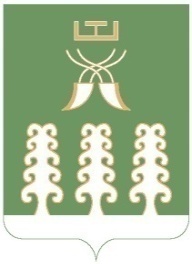 РЕСПУБЛИКА БАШКОРТОСТАН МУНИЦИПАЛЬНЫЙ РАЙОН ШАРАНСКИЙ РАЙОН          АДМИНИСТРАЦИЯ  СЕЛЬСКОГО ПОСЕЛЕНИЯ              СТАРОТУМБАГУШЕВСКИЙ СЕЛЬСОВЕТ                  с. Старотумбагушево, тел.(34769) 2-47-19